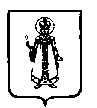 Муниципальный Совет Слободского сельского поселения Угличского муниципального района Ярославской областиР Е Ш Е Н И Еот 29.03. 2018 г.       № 10 Об утверждении дополнительного соглашения от 29.03.2018 к Соглашению о передаче  осуществления полномочий по  организации и осуществлению мероприятий по работе с детьми и молодежью в поселении, заключенного между Администрацией Слободского сельского поселения и Администрацией Угличского муниципального района 20 декабря 2017 года и утвержденного  решением Муниципального Совета Слободского сельского поселения от 27.12.2017 №29  В соответствии с частью 4 статьи 15 Федерального закона от 06.10.2003 № 131-ФЗ «Об общих принципах организации местного самоуправления в Российской Федерации», Уставом Слободского сельского поселения Муниципальный Совет Слободского сельского поселения  третьего созываРЕШИЛ: 1. Утвердить прилагаемое к настоящему решению Дополнительное соглашение от 29.03.2018 к Соглашению о передаче  осуществления полномочий по  организации и осуществлению мероприятий по работе с детьми и молодежью в поселении, заключенного между Администрацией Слободского сельского поселения и Администрацией Угличского муниципального района 20 декабря 2017 года и утвержденного  решением Муниципального Совета Слободского сельского поселения от 27.12.2017 №29.2. Направить Соглашение для утверждения в Думу Угличского муниципального района.3. Опубликовать данное решение в «Информационном вестнике Слободского сельского поселения».4. Решение вступает в силу с момента обнародования (опубликования) согласно ст.38 Устава Слободского сельского поселения.Глава Слободского сельского поселения                                         Н.П.СмирноваУТВЕРЖДЕНО:                                                                               УТВЕРЖДЕНО:решением Думы                                                                      решением Муниципального СоветаУгличского муниципального района                                   Слободского сельского поселенияот__________ №__________                                                 от_____________№____________                                             ДОПОЛНИТЕЛЬНОЕ СОГЛАШЕНИЕк Соглашению о передаче  осуществления полномочий по  организации и осуществлению мероприятий по работе с детьми и молодежью в поселении, заключенного между Администрацией Слободского сельского поселения и Администрацией Угличского муниципального района 20 декабря 2017 года и утвержденного  решением Муниципального Совета Слободского сельского поселения от 27.12.2017 №29 г.Углич                                                                                                   	от 29 марта 2018года          Администрация Слободского сельского  поселения  Угличского муниципального района Ярославской области  в лице Главы Слободского   сельского  поселения, действующего на основании Устава Слободского  сельского  поселения  Смирновой Нины Петровны,  с одной стороны, и Администрация Угличского муниципального района Ярославской области, в лице Главы Угличского муниципального района Курицина Анатолия Геннадьевича, действующего на основании Устава Угличского муниципального района, с другой стороны, вместе именуемые «Стороны», руководствуясь  частью 4 статьи 15  Федерального закона  от 06.10.2003 N 131-ФЗ «Об общих принципах организации местного самоуправления в Российской Федерации», заключили настоящее дополнительное соглашение о нижеследующем:            1. Стороны договорились изложить пункт 4 статьи 3 Соглашения в следующей редакции:«4. Объем межбюджетных трансфертов, предусмотренных в бюджете Слободского  сельского поселения на реализацию передаваемых в соответствии со статьей 1 настоящего Соглашения  полномочий по решению вопросов местного значения Слободского   сельского поселения   составляет 5 000 рублей (Пять тысяч) рублей».            2. Настоящее дополнительное соглашение вступает в силу после его подписания,  утверждения его условий  решениями Думы Угличского  муниципального района и Муниципального Совета Слободского сельского поселения и официального опубликования.            3. Настоящее дополнительное соглашение является неотъемлемой частью Соглашения о передаче исполнения полномочий по решению вопросов местного значения, заключенного между Администрацией Угличского муниципального района и Администрацией Слободского сельского поселения от 20 декабря 2017г.            4. Настоящее дополнительное соглашение составлено в двух экземплярах, по одному для каждой Стороны, имеющих одинаковую юридическую силу.Глава Угличского                                                                          Глава Слободскогомуниципального района                                                               сельского поселения__________________А.Г. Курицин                                           _______________Н.П. Смирнова